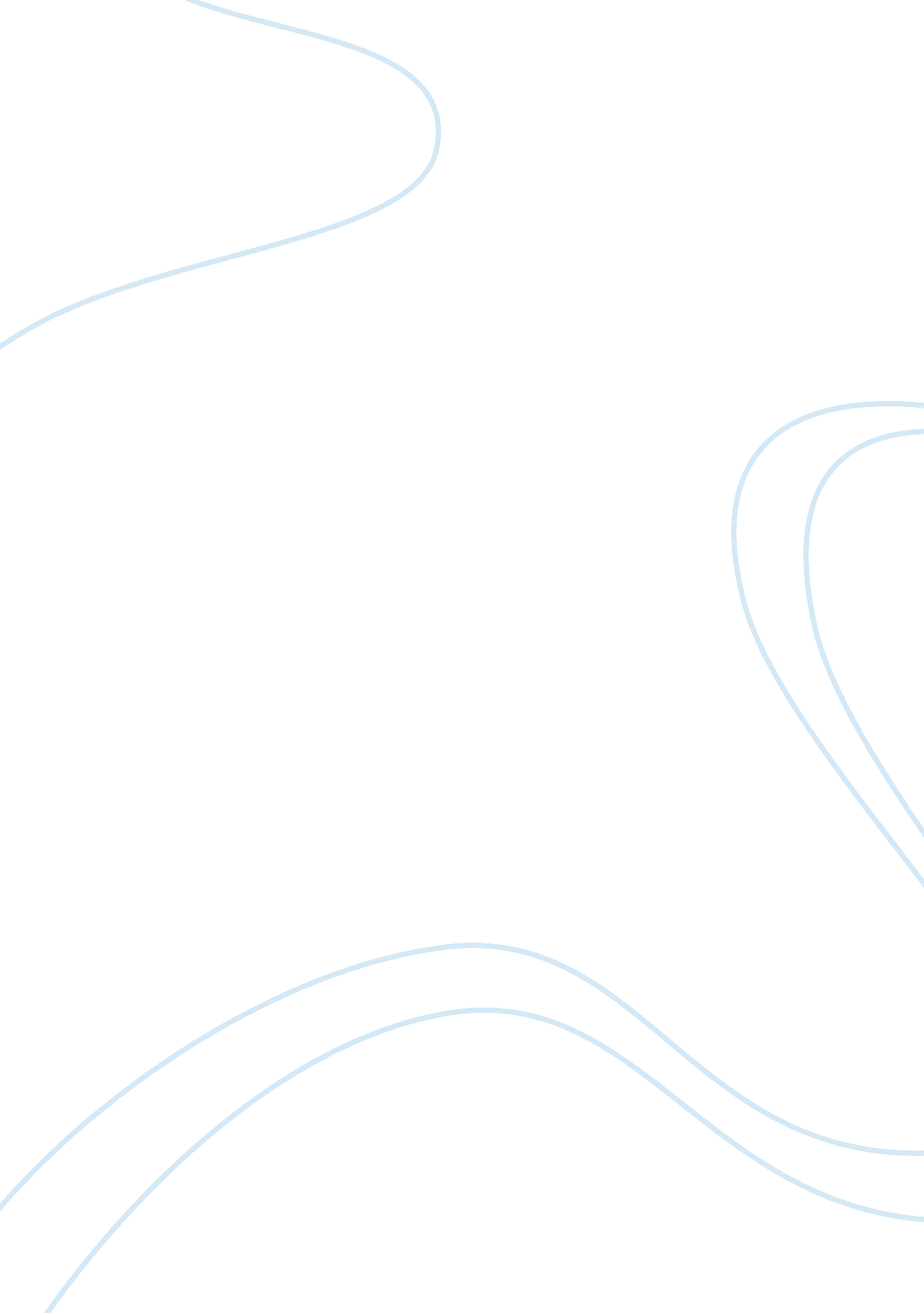 Disc leade mod 11Business, Management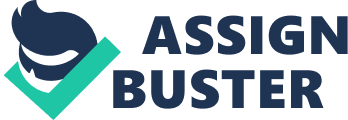 Topic: Assessment s Lecturer’s The assessment that I have completed during this have servedt make my self-reflect better, because I can comfortably evaluate a given topic as required. After provision of the feedback on the assessment I have learnt the areas that I need to improve upon and most especially self-study. I have been experiencing problems with self-study, because I believed I would only understand a given subject of study if I learn it in the classroom setting. However, after evaluating the assessments and the feedback I can now conduct my self-study and even learn ahead on the topics that we anticipate learning in class. 
The assessment that has been an eye-opening of them all is the leadership trait questionnaire (LTQ). This is because it helped me determine my personal leadership traits, as I took the assessment and evaluated the score; I know have admirable leadership traits, even though previously, I was not certain on the same. In order to improve the organizations leadership and determine individuals that have leadership traits I can utilize the LTQ on my colleagues and followers in the firm (Rosch, 2007). Prior to introducing the assessment in the organization, I will conduct my personal research on the firm’s leadership structure and the traits of those in leadership. This research will give me an opportunity to determine the traits that need to be addressed, the strengths and weakness of my colleagues. I will then analyze these factors and start my assessment by asking my colleagues what they fill about varying leadership issues and the traits they believe a quality leader should have in order to help the firm attain its goals. In essence, I will be asking the questions contained in the LTQ and I will be ranking an individual’s response on the scale; at the long last I will evaluate my colleagues’ scores and thereby determine an individual that qualifies as a leader. 
References 
Rosch, D. (2007). Relation of campus involvement to self-reported capacities for socially responsible leadership. New York: Syracuse University, ProQuest. 